NIEUWSFLASH MEI 2018      GEEN LES:   	   Op 30/5 geen les in Lier wegens geen zaal ter beschikking.      Op 9/6 is het de laatste dag les van dit dansjaar voor de freestyle in Kessel, daarna sluit de Putting voor jaarlijks onderhoud.      Op 16/6 is het de laatste dag les van dit dansjaar.      LES IN ANDERE ZAAL OF LOCATIE:  		Op 13/6 gaan de lessen regenboogdansers en regenboogwielers door in de sporthal De Putting.       PROEFLESSEN:   Nieuwe dansers of dansers die graag eens een andere stijl komen proberen zijn welkom op 1 gratis proefles van deze les.       In Lier valt de proefles op woensdag pas volgende week omdat er deze week geen zaal beschikbaar is.        Onze lessen zijn per leeftijd, deze kan u altijd terug vinden op onze website www.bouger.eu. Het is de bedoeling dat de       dansers een proefles volgen bij de les waar ze in september zouden willen instappen. Vb iemand die naar het 1ste leerjaar        gaat en graag hiphop wil proberen, doet dit in de les hiphop 1 (1ste, 2de en 3de leerjaar) en niet bij de kleuters. LIER      DINSDAG 29/5:       17u	Hiphop 2	(Sint Ursula)      19u	Hiphop 3A	(Sint Ursula)      20u	Ragga	(Sint Ursula)      ZATERDAG 2/6:      9u	Kleuters 1	(Sint Ursula)      10u	Kleuters 2	(Sint Ursula)      11u	Modern 1	(Sint Ursula)      12u	Modern 2	(Sint Ursula)      WOENSDAG 6/6:      17u	Hiphop 1	(Steinerschool)      18u	Freestyle 1	(Steinerschool)      19u	Freestyle 2	(Steinerschool)      20u	Freestyle 3	(Steinerschool)NIJLEN      WOENSDAG 30/5:      13u30     Kleuters 1 	(Kerkeblokken)      14u30     Kleuters 2	(Kerkeblokken)      15u30     Modern 1	(Kerkeblokken)      16u30     Klassiek 1	(Kerkeblokken)      DONDERDAG 31/5:      17u30     Hiphop 1	(Kerkeblokken)      18u30     Hiphop 2	(Kerkeblokken)      19u30     Hiphop 3	(Kerkeblokken)      VRIJDAG 1/6:      17u30     Klassiek 2	(Kerkeblokken)      18u30     Modern 2	(Kerkeblokken)      ZATERDAG 2/6:      14u	      Klassiek 3	(Kerkeblokken)      15u30     Modern 3	(Kerkeblokken)	KESSEL      WOENSDAG 30/5:      19u	     Regenboogdansen 	(GC t’Dorp)      20u	     Rolstoeldansen	(GC t’Dorp)      ZATERDAG 2/6:      16u	     Freestyle 2 	(De Putting)      17u	     Freestyle 3	(De Putting)      INSCHRIJVINGEN:      Inschrijven voor volgend dansjaar kan vanaf 4 juni voor leden van Bouger, vanaf 18 juni voor nieuwe dansers via onze       website www.bouger.eu.       FOTO’S OPTREDEN:      De foto’s worden zo snel mogelijk meegegeven met de dansers.       BESTELLEN DVD:     START NIEUWE DANSJAAR: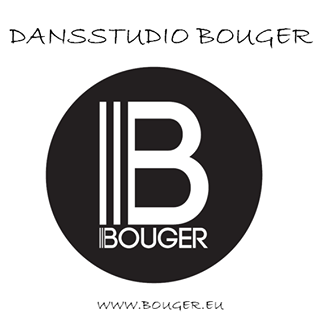     Had u nog graag een DVD van het optreden? Deze kan u nog online via onze website bestellen tot 1/6/2018. Indien     u gekozen heeft om de DVD af te halen dan kan dit op zondag 1/7 van 10-12u in de Mixx.       AUDITIES TEAMS:     Op 3/6 houden wij audities voor onze wedstrijdteams (modern Nijlen en hiphop Lier). 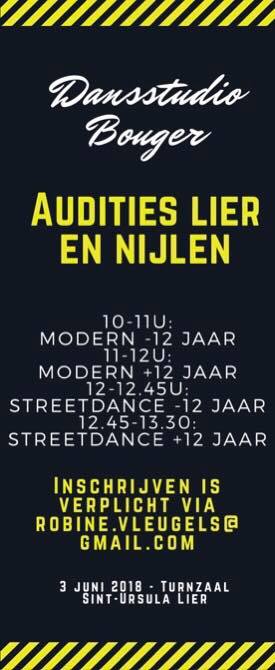     Ons nieuwe dansjaar start op 3 september 2018.      Wij wensen iedereen een hele fijne vakantie en misschien tot op 1 van onze toffe danskampen deze zomer.      Groetjes,     Het Bougerteam